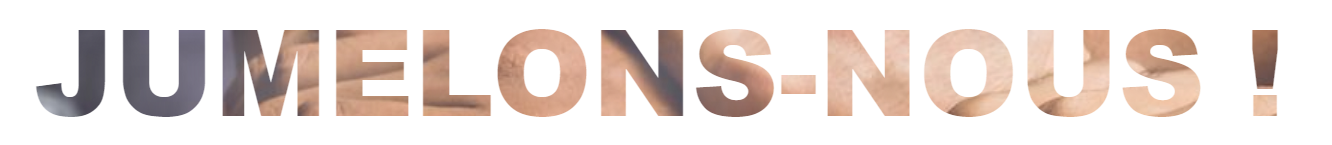 FICHE DE RENSEIGNEMENTS EN VUE DE LA PUBLICATION D’UNE DEMANDE DE JUMELAGE OU DE PARTENARIAT DANS LE PORTAIL www.jumelages-partenariats.com rubrique ‘’jumelons-nous’’PARRAIN OU MARRAINEPARRAIN OU MARRAINENom et raison socialVOS COORDONNÉESNomRaison socialeAdresse de contact E-mailTéléphoneAdresse de contact VOTRE ANNONCEVOTRE ANNONCETitrePrésentation succincteLocalisationPhotosUne annonce avec photo étant beaucoup plus consultée, vous pouvez joindre jusqu’à 4 photos à votre annonce.